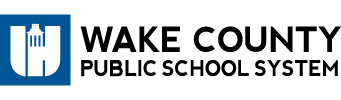 Estimados Padres de 3er grado,

Usted está invitado a asistir a una sesión informativa sobre los Exploradores del  3er grado. Por favor marquen sus calendarios para esta reunión informativa. Espero poderlos conocerlos y verlos muy pronto.QUIEN: Todos los padres de 3er grado

QUÉ: Sesión Informativa sobre los Exploradores del 3er Grado

DÓNDE:  Media Center
CUÁNDO:  Tuesday, Octubre 10, 2017
HORA:  6:00-6:45pm   OR   7:00-7:45pmSi desea ponerse en contacto conmigo, me puede contactar en akuhns@wcpss.net.  
Atentamente,

Allison KuhnsEl Maestro de AIG